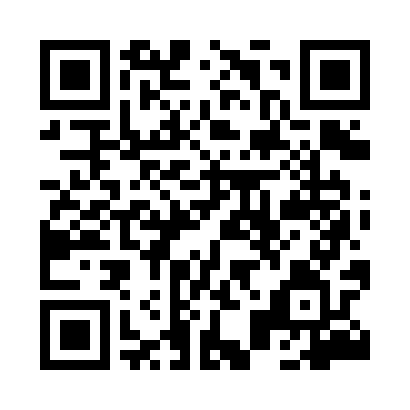 Prayer times for Mialy, PolandWed 1 May 2024 - Fri 31 May 2024High Latitude Method: Angle Based RulePrayer Calculation Method: Muslim World LeagueAsar Calculation Method: HanafiPrayer times provided by https://www.salahtimes.comDateDayFajrSunriseDhuhrAsrMaghribIsha1Wed2:425:2212:526:018:2310:512Thu2:405:2012:526:028:2510:553Fri2:395:1812:526:038:2710:574Sat2:385:1612:526:048:2910:585Sun2:375:1512:526:058:3010:596Mon2:365:1312:526:068:3211:007Tue2:365:1112:526:078:3411:008Wed2:355:0912:526:088:3511:019Thu2:345:0712:526:098:3711:0210Fri2:335:0612:526:108:3911:0211Sat2:335:0412:526:118:4011:0312Sun2:325:0212:526:128:4211:0413Mon2:315:0012:526:138:4411:0414Tue2:314:5912:526:148:4511:0515Wed2:304:5712:526:158:4711:0616Thu2:304:5612:526:168:4811:0717Fri2:294:5412:526:178:5011:0718Sat2:284:5312:526:188:5211:0819Sun2:284:5112:526:198:5311:0920Mon2:274:5012:526:208:5511:0921Tue2:274:4912:526:208:5611:1022Wed2:264:4712:526:218:5711:1123Thu2:264:4612:526:228:5911:1124Fri2:254:4512:526:239:0011:1225Sat2:254:4412:526:249:0211:1326Sun2:254:4212:526:249:0311:1327Mon2:244:4112:536:259:0411:1428Tue2:244:4012:536:269:0611:1429Wed2:244:3912:536:279:0711:1530Thu2:234:3812:536:279:0811:1631Fri2:234:3712:536:289:0911:16